 The "Get Creative with Art on Line" workshop for primary school teachers was designed to provide educators with the knowledge and skills necessary to teach art and technology to their students. The workshop consisted of various modules, including a website modules toolkit and online courses.Website Modules Toolkit:The website modules toolkit was designed to help teachers create a website to showcase their students' artwork online. The toolkit included various modules, such as website design, website hosting, website optimization, and website maintenance. Teachers learned about the importance of choosing the right design elements, such as color schemes and fonts, to create an aesthetic that best represents their students' artwork. They also learned about website hosting and optimization, which are essential for ensuring that the website is accessible and searchable by potential viewers.Website Design:Teachers learned about the importance of website design in creating an aesthetic that best represents their students' artwork. They were taught how to choose the right color schemes, fonts, and imagery to create a visually appealing website. The workshop also covered the use of templates and themes to make the website building process easier for teachers with little or no coding experience.Online Courses:The online courses provided teachers with an in-depth understanding of various art techniques, such as painting, drawing, and collage. They learned how to use different mediums, such as watercolors and pencils, to create different effects and styles. The online courses also covered topics such as color theory and composition, which are essential for creating well-balanced and visually appealing artwork. In addition, the courses included lessons on using technology to enhance art lessons, such as using digital tools for drawing and design. Teaching Techniques:Teachers learned about effective teaching techniques to ensure that all students are engaged and learning at their own pace. They were also taught how to incorporate art into different subject areas, such as science and social studies, to make learning more fun and engaging for students.Color Theory and Composition:The online courses also covered topics such as color theory and composition, which are essential for creating well-balanced and visually appealing artwork. Teachers were taught about the use of color and how to create visual interest through different composition techniques.Conclusion:The "Get Creative with Art on Line" workshop was a valuable opportunity for primary school teachers to develop their knowledge and skills in art and technology instruction. The workshop was successful in achieving its goal of helping teachers develop their instructional abilities and provide a more engaging and effective learning experience for their students. Overall, the "Get Creative with Art on Line" workshop was a useful and practical professional development opportunity for primary school teachers.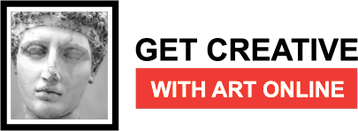 WORKSHOP   Website, modules, toolkit and online courses